Saint Ouen l’Aumône, le 02 Mars 2020Note d’information CoronavirusLes nouvelles mesures :- Les voyages scolaires à l’étranger sont annulés. Concernant le voyage en Espagne, les modalités de remboursement vous seront précisées ultérieurement.- Les mesures de confinement des élèves et adultes revenant de zones à risque prennent fin.Il est demandé à ces élèves et personnels confinés de reprendre les cours.Rappel des gestes et précautions :- Se laver régulièrement les mains- Tousser et éternuer dans son coude- Utiliser des mouchoirs jetables- Eviter la poignée de main ou la biseLes personnes et élèves qui ont  des symptômes de type fièvre, toux, doivent rester à la maison et prévenir impérativement l’établissement.SAMU le 15 en cas de doute0 800 130 000 pour les informations non médicalesContinuité pédagogique :Si un enfant doit rester à la maison, les cours seront transmis sur pronote Si l’ensemble de l’établissement est fermé, un protocole est mis en place par la DSDEN, afin d’assurer la continuité pédagogique et les cours seront assurés via pronote + cours à distance du CNED.

L’ensemble des informations seront transmises régulièrement via pronote et le site du collège       					N.BREILLAT			                                            Principale Collège Le Parc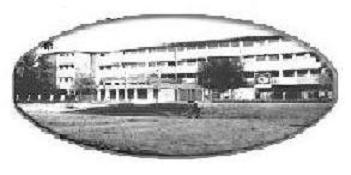 Collège LE PARC9 rue du parc95310 St Ouen l’AumôneTél.: 01-34-64-23-51 / Fax: 01-30-37-34-06E-mail : 0950039b@ac-versailles.frhttp://www.clg-leparc-st-ouen.ac-versailles.fr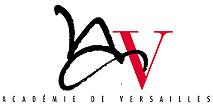 